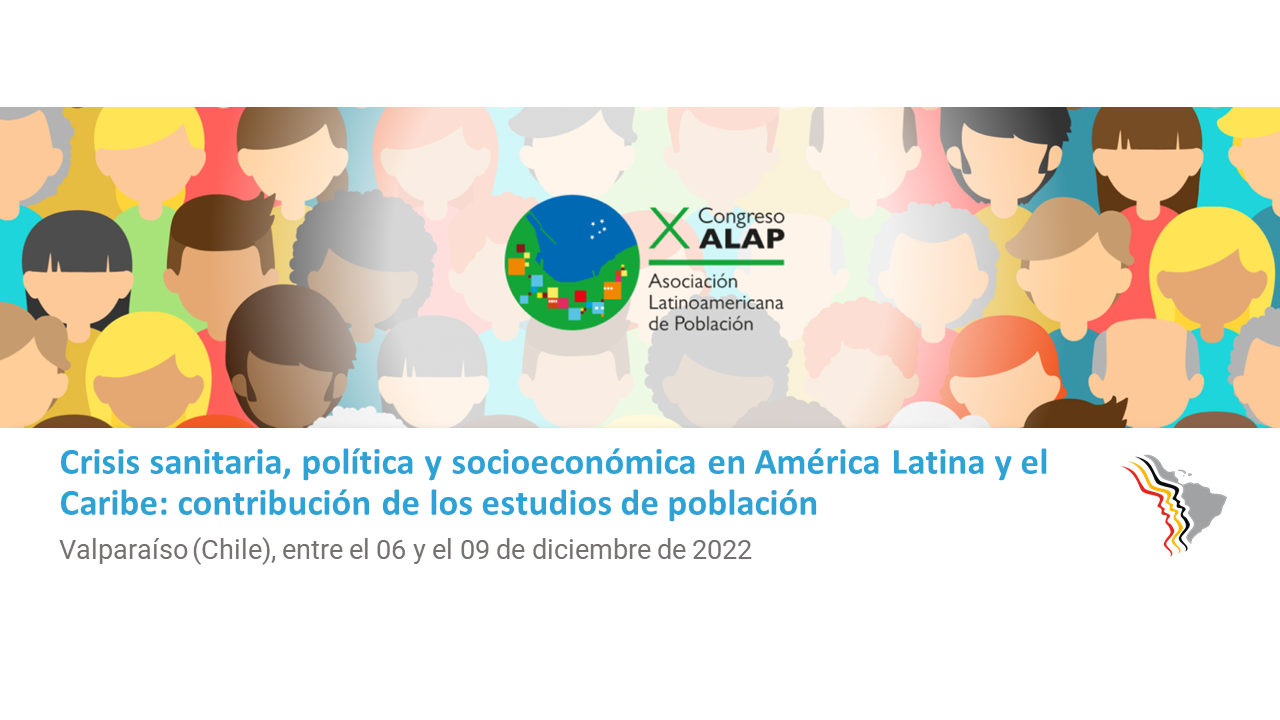 TítuloAutor(es/as), filiación institucional, correo electrónico